МКОУ «Школа – интернат №3»Г. ПрокопьевскаЭкзаменационные билетыпо швейному делуРазработала: учитель швейного делаРайх Светлана ВикторовнаПояснительная записка      Настоящие экзаменационные билеты по предмету «Швейное дело» разработаны на основе Программы специальных  (коррекционных) образовательных учреждений YIII вида: 5-9 классы. Швейное дело. Сборник 2/ Под  ред. В.В. Воронковой.- М.: Гуманитар. изд. центр  Владос, 2011.  Программа предусматривает подготовку учащихся к самостоятельному выполнению производственных заданий по пошиву белья и лёгкого платья со специализацией по профессии швея-мотористка женской и детской лёгкой одежды.      На экзамене по предмету «Швейное  дело» проверяются соответствие знаний выпускников требованиям программы, глубина и прочность полученных знаний, умение их применять в практической деятельности. Выпускники должны показать  знания технологии пошива лёгкой одежды, свойств тканей, устройства швейных машин, должны уметь выбирать инструменты и материалы для изготовления выкройки, знать правила и последовательность измерения человеческой фигуры. Особое внимание на экзамене уделяется соблюдению норм охраны труда и техники безопасности.       Экзаменационный билет по предмету «Швейное дело» состоит из двух теоретических вопросов, которые направлены на выявление знаний экзаменуемых по материаловедению, специальной технологии, одного практического вопроса, а также из практической экзаменационной работы.Учитывая особенности психофизического развития детей с нарушением интеллекта, практическая экзаменационная работа проводится  по трем вариантам.      На выполнение практической экзаменационной работы отводится 2-3 часа (с учётом особенностей психофизического развития обучающихся может быть допущён перерыв). Все задания, включённые в работу, соответствуют программным требованиям по профессионально-трудовому обучению. Перед  выполнением практической экзаменационной работы каждому выпускнику выдаётся чертёж, инструкционная карта, образец – эталон изделия и технические требования к нему. Заготовки для выполнения изделия, инструменты и все приспособления, необходимые для выполнения практической экзаменационной работы,  экзаменуемый  выбирает самостоятельно. Итоговая отметка за экзамен по профессионально- трудовому обучению по швейному делу выставляется  на основе отметок, занесённых в протокол за год, практическую работу и устный ответ. Решающее  значение имеет отметка за практическую экзаменационную работу.ЭКЗАМЕНАЦИОННЫЕ БИЛЕТЫБилет №  1Вопрос  1:  Рассказать, как изготавливается  ткань, и назвать простейшие переплетения в ней.                                                                                                                                                           Вопрос  2:  При помощи чего устанавливается рабочий и свободный ход на швейной машине?  Вопрос  3:  Какие ткани идут на пошив платья.Билет №  2Вопрос  1:  Назвать детали шпульного колпачка.                                                                                                      Вопрос  2:  Назвать и показать на образце виды обработки нижнего среза юбки.                                    Вопрос  3:  От чего зависит размер выметанной петли? Билет №  3Вопрос  1:   Определить на ткани основу,  уток, кромку.  В каком направлении ткань больше садится и тянется.                                                                                                                                                           Вопрос  2:   Рассказать о правилах техники безопасности при работе утюгом.                                              Вопрос  3:   Как делают сборку машинным способом?Билет №  4 Вопрос  1:   Рассказать об устройстве регулятора натяжения верхней нити.                                                       Вопрос  2:  Что означают точки на терморегуляторе утюга?Вопрос  3:  Назвать технологические характеристики стачного шва. Какие срезы им обрабатывают?Билет №  5 Вопрос  1:  Рассказать,  почему двигатель ткани может плохо продвигать ткань, как устранить эти недостатки.                                                                                                                                                                         Вопрос  2:  Как определить лицевую и изнаночную стороны ткани?                                                                     Вопрос  3:  Какая мерка определяет  размер изделия?  Снять эту мерку на манекене.Билет № 6Вопрос  1:  Что такое кокетка, какие формы кокеток бывают, какими способами соединяются кокетка с основной деталью?                                                Вопрос  2:  Из какого волокна, изготавливается шерстяная ткань и каковы её свойства?                             Вопрос  3:  Записать названия мерок, их назначение, показать на манекене.Билет № 7 Вопрос  1:  Правила техники безопасности при работе на шв. машине с электродвигателем.Вопрос  2:  Рассказать технологию обработки срезов двойным швом.Вопрос  3:  В чем заключается уход за швейной машиной?Билет  № 8 Вопрос  1:  Из какого волокна изготавливают хлопчатобумажную ткань и каковы ее свойства?Вопрос  2:  Какие инструменты  приспособления применяют при работе в швейных мастерских? Каково х назначение?Вопрос  3:  Рассказать и показать последовательность заправки верхней нити на швейной машине.Билет № 9Вопрос  1:  Подписать и назвать детали  и контурные срезы на чертеже блузки.Вопрос  2:  Какими способами можно обработать вырез горловины и проймы блузки без рукавов и воротника?Вопрос  3:  Рассказать правила безопасной работы с ручными инструментами.Билет  № 10Вопрос  1:  Из чего изготавливается льняная ткань и каковы ее свойства?                              Вопрос  2:  Из какого волокна изготавливается натуральный шёлк?                                                                Вопрос  3:  Рассказать правила безопасной работы с электроутюгом.Практическая работа.1 вариант: Изготовление фартука на поясе с двумя накладными карманами 2 вариант: Изготовление  цельнокроеного фартука с одним накладным карманом. 3 вариант: Изготовление  цельнокроеного фартука без карманов.                                                                                 ПриложениеК билету №1 Вопрос №1. Назвать виды переплетений в тканях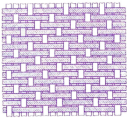 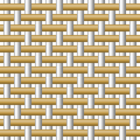 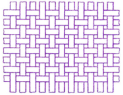 -----------------------------------            ----------------------------------                 -----------------------------------К билету №2Вопрос №1.  Натуральный образец: шпульный колпачок.Вопрос  2:  Назвать и показать на образце виды обработки нижнего среза юбки    (образцы).                              К билету №  3Вопрос  1:   Определить на ткани основу,  уток, кромку (образец ткани)                                                                                                                                    К билету №  4Вопрос  3:  Назвать технологические характеристики стачного шва (образцы швов)К билету №  5Вопрос  2:  Как определить лицевую и изнаночную стороны ткани?    (образцы тканей)                                                                 Вопрос  3:  Какая мерка определяет  размер изделия?  Снять эту мерку на манекене (манекен, сантиметровая лента).К билету №6Вопрос №3.    Записать названия и назначения мерокК билету  №7Вопрос  2:  Рассказать технологию обработки срезов двойным швом (образцы швов) К билету  №8Вопрос  3:  Рассказать и показать последовательность заправки верхней нити на швейной машине (швейная машина)К билету  №9Вопрос  1:  Подписать и назвать детали  и контурные срезы на чертеже блузки.  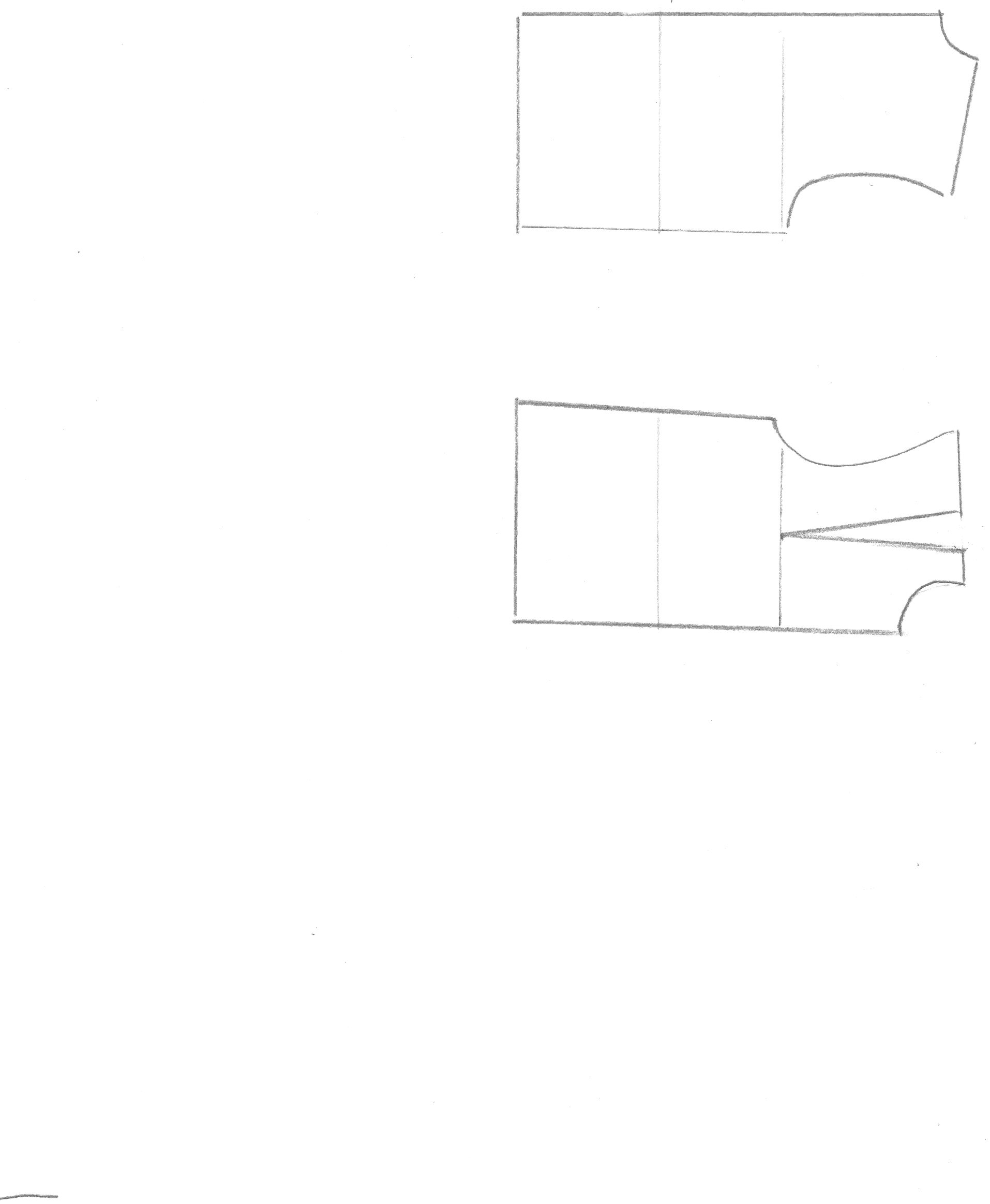 НазваниемерокУсловное обозначенНазначение меркиСшСгСтСбШпДтсДиПшсПшпВпкОрВг